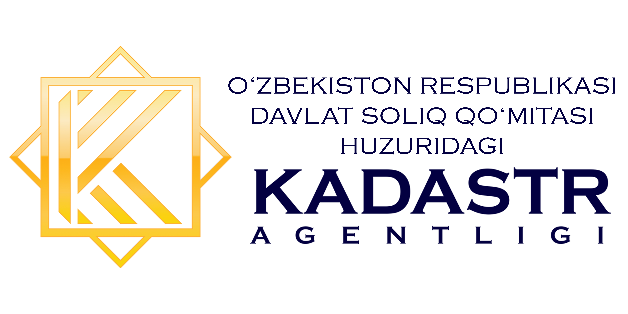 “Ўзбекистон Республикаси Ер ресурсларининг ҳолати тўғрисидаги Миллий ҳисобот ҳамда Кадастр агентлиги тизимида аҳолимизга кўрсатилаётган хизматлар.“Ер ҳисоби ва соҳага рақамли иқтисодиётни жорий этиш”Ўзбекистон Республикасининг маъмурий чегарасидаги умумий ер майдони 2022 йил 1 январ ҳолатига жами ерлар 44 млн 892 минг 400 гектарни, шундан суғориладиган ерлар эса 4 млн 331 минг 700 гектарни ташкил қилади.Рақамларга эътибор қаратинг, Республикамиздаги жами ерлардан бор йўғи 9,7 фоиз суғориладиган ерлар (яъни экин ери, кўп йиллик дарахтзорлар, суғориладиган яйловларни) ташкил этади. Кўриниб турибдики, суғориладиган ерларни бус-бутун келажак авлодга топшириш ўта муҳим вазифадир. Бу рақамларда қишлоқ хўжалиги, озиқ-овқат хавфсизлиги, саноат, ишлаб чиқариш, тўқимачилик, мева-сабзавотчилик ва яна турна қатор йўналишларни санашимиз мумкин. Ўзбекистонда ер муносабатларини тартибга солиш, ундан мақсадли ва самарали фойдаланиш, ер билан узвий масалаларни қонун доирасида хал этиш учун Ўзбекистон Республикасида “Ер кодекси” қабул қилинган. Ушбу кодекс 14-боб, 91 та моддадан иборат.Ўзбекистон Республикаси ер фонди ерлардан фойдаланиш мақсади ва тартибига кўра ўзига хос ҳусусиятларга эга бўлиб, улар Ўзбекистон Республикаси “Ер кодекси”нинг 8-моддасига асосан 8 та тоифага бўлинади. Бугунги кунда, Kадастр агентлиги давлат кадастрлари палатаси томонидан жорий этилган “Uzkad” дастури орқали юқоридаги 8 та ер фонди тоифалари бўйича ер майдонлари, чизмаси ва чегараси (Gis haritasi) ахборот тизимига киритилиб, давлат рўйҳатидан ўтказилиб келмоқда. Шу кунга, қадар электрон тизим орқали 24,0 млн гектар қишлоқ хўжалиги мўлжалланган ерлар тўлиқ хисобга олинди ҳамда шундан 23,0 млн гектари (93,6) давлат рўйҳатидан ўтказилди.Булар, Республикамизнинг жами ерини асосий қисми бўлмиш Қишлоқ хўжалигига мўлжалланган ерлар бўлиб 54 фоизини ташкил этади. Бунинг бўғинида кичик тоифалари шаклланган бўлиб, улар фермер хўжаликлари, кластер, МЧЖ, корхона ва ташкилотлар, ёрдамчи хўжаликлар, деҳқон хўжаликлари, ипакчилик жунчилик қўмитасига қарашли ерлар ва бошқа қишлоқ хўжалиги мақсадларида фойдаланиладиганлар жумласига киради. “YERELEKTRON” ААТ тизимиТадбиркорлик ва шаҳарсозлик фаолиятини амалга ошириш учун ер участкаларини мулк ҳуқуқи ва ижара ҳуқуқи асосида электрон онлайн-аукцион орқали бериш тартиби тўғрисида низомда:Туман (шаҳар) қурилиш бўлими ер участкалари бўйича таклифларни, шунингдек, жисмоний ва юридик шахсларнинг таклифларини “YERELEKTRON” ААТ орқали ҳокимликка киритиб боради ёки бош режа бўлмаган тақдирда ҳудудий архитектура ва шаҳарсозлик кенгашлари ҳамда тегишли равишда “ЎзшаҳарсозликЛИТИ” ДУК, “ТошкентбошпланЛИТИ” ДУК ва “Қишлоққурилишлойиҳа” МЧЖ билан келишган ҳолда ишлаб чиқилади.Туман (шаҳар) ҳокимлиги таклифларга асосан кадастр йиғмажилдини расмийлаштириш учун буюртма шакллантиради ва уни электрон ҳужжат алмашинуви йўли билан филиалга юборади.Давлат кадастрлари палатаси туман (шаҳар) филиали ўн иш кунида:буюртмада белгиланган ер участкасининг бўш ёки бўш эмаслигини аниқлайди;Ер участкаси бўш бўлмаган тақдирда туман (шаҳар) ҳокимлиги ва қурилиш бўлимига маълумот юборади;Бўш ер участкалари бўйича ер танлаш материалларини тайёрлайди ва “YERELEKTRON” ААТга жойлаштиради.Лойиҳа-қидирув ташкилоти ўн иш кунидан йигирма беш иш кунигача бўлган муддатда ер участкаси ер ости коммуникациялари акс эттирилган топографик харитасини тайёрлайди ҳамда электрон шаклда тайёрланган топографик харитани “YERELEKTRON” ААТга жойлаштиради.Туман (шаҳар) қурилиш бўлими бир иш куни ичида топографик харита ва бўш ер танлаш материалларини “YERELEKTRON” ААТ орқали келишиш учун тегишли органларга юборади.Давлат йўл ҳаракати хавфсизлиги хизмати, ёнғин ҳавфсизлиги бўлимлари, иншоотларни эксплуатация қилувчи ташкилотлар уч иш куни ичида электрон рақамли имзо билан тасдиқлаган ҳолда материалларни келишади ёки келишишни рад этади.Туман (шаҳар) қурилиш бўлими уч иш куни ичида ер участкаси тўғрисида тегишли хулосани тайёрлайди, “YERELEKTRON” ААТга киритилади ва электрон рақамли имзо билан тасдиқланади.Коммунал ташкилотлар беш иш куни ичида YERELEKTRON” ААТ орқали ҳар бир ер участкаси бўйича муҳандислик-коммуникация тармоқларига улаш мумкинлиги тўғрисида маълумотлар тақдим этади.Экология бошқармалари хулоса тузади, уни электрон шаклда “YERELEKTRON” ААТга киритади ва тасдиқлайди.Маданий мерос бошқармалари материалларини келишади ёки келишишни рад этади.Автомобиль йўллари бош бошқармалари материалларини келишади ёки келишишни рад этади.Ўзбекистон Республикаси Ер ресурсларининг ҳолати ҳамда Кадастр агентлиги тизимида аҳолимизга кўрсатилаётган давлат хизматлариБугунги кунда Кадастр агентлиги томонидан 10 дан ортиқ турдаги давлат хизматлари кўрсатилмоқда.Хусусан:Кўчмас мулк объектларига кадастр паспортини тайёрлаш;Кўчмас мулк объектига бўлган ҳуқуқларни давлат рўйхатидан ўтказиш;Ипотека ва ипотека ҳақидаги шартномаларни давлат рўйхатидан ўтказиш;Бино ва иншоотлар ижара шартномаларини давлат рўйхатидан ўтказиш;Сервитутларни давлат рўйхатидан ўтказиш;Фуқароларнинг номида шахсий уй-жойи борлиги ёки йўқлиги тўғрисидаги маълумотнома олиш;Кўчмас мулкка оид кадастр маълумотларини тақдим этиш;Кўчмас мулк объектларига манзиллар бериш, уларни ўзгартириш ва мавжудлигини бекор қилиш;Шаҳодатномага эга бўлган кадастр муҳандиси томонидан тайёрланган кадастр йиғмажилдига асосан кўчмас мулкни ҳисобга олиш ва кадастр паспортини бериш;Қурилиши (реконструкцияси) тугалланган бино ва иншоотларни фойдаланишга қабул қилиш;Мазкур хизматлар барчаси электрон кўринишда тақдим этилиши йўлга қўйилган.Хизматлардан фойдаланиш Давлат хизматлари марказлари,   Ягона давлат хизматлари портали орқали ёки нотариал идоралар орқали амалга оширилиши мумкин.Кадастр агентлиги Ахборот хизмати: 71-202-55-60             Расмий сайт – www.kadastr.uz                   Телеграм – https://t.me/uz_kadastr            Фаcебоок –www.facebook.com/kadastr.uz            Инстаграм – www.instagram.com/uz_kadastr/